Publicado en   el 19/02/2014 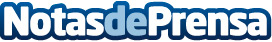  Arias Cañete: “El sector agroalimentario está llamado a ser un puntal básico en la recuperación económica de España”Datos de contacto:Nota de prensa publicada en: https://www.notasdeprensa.es/arias-canete-el-sector-agroalimentario-esta Categorias: Industria Alimentaria http://www.notasdeprensa.es